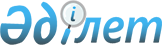 Қаратөбе аудандық мәслихатының 2017 жылғы 20 желтоқсандағы № 15-12 "2018-2020 жылдарға арналған аудандық бюджет туралы" шешіміне өзгерістер енгізу туралы
					
			Күшін жойған
			
			
		
					Батыс Қазақстан облысы Қаратөбе аудандық мәслихатының 2018 жылғы 9 қазандағы № 22-1 шешімі. Батыс Қазақстан облысының Әділет департаментінде 2018 жылғы 24 қазанда № 5359 болып тіркелді. Күші жойылды - Батыс Қазақстан облысы Қаратөбе аудандық мәслихатының 2019 жылғы 20 ақпандағы № 27-3 шешімімен
      Ескерту. Күші жойылды - Батыс Қазақстан облысы Қаратөбе аудандық мәслихатының 20.02.2019 № 27-3 шешімімен (алғашқы ресми жарияланған күнінен бастап қолданысқа енгізіледі).
      Қазақстан Республикасының 2008 жылғы 4 желтоқсандағы Бюджет кодексіне және Қазақстан Республикасының 2001 жылғы 23 қаңтардағы "Қазақстан Республикасындағы жергілікті мемлекеттік басқару және өзін-өзі басқару туралы" Заңына сәйкес аудандық мәслихат ШЕШІМ ҚАБЫЛДАДЫ:
      1. Қаратөбе аудандық мәслихатының 2017 жылғы 20 желтоқсандағы № 15-12 "2018-2020 жылдарға арналған аудандық бюджет туралы" шешіміне (Нормативтік құқықтық актілерді мемлекеттік тіркеу тізілімінде № 5010 тіркелген, 2018 жылғы 9 қаңтарда Қазақстан Республикасының нормативтік құқықтық актілері эталондық бақылау банкінде жарияланған) мынадай өзгерістер енгізілсін:
      1-тармақ мынадай редакцияда жазылсын:
      "1. 2018-2020 жылдарға арналған аудандық бюджет 1, 2 және 3 қосымшаларға сәйкес, соның ішінде 2018 жылға келесі көлемде бекітілсін:
      1) кірістер – 3 584 648 мың теңге:
      салықтық түсімдер – 271 505 мың теңге;
      салықтық емес түсімдер – 4 096 мың теңге;
      негізгі капиталды сатудан түсетін түсімдер – 54 мың теңге;
      трансферттер түсімі – 3 308 993 мың теңге;
      2) шығындар – 3 617 543 мың теңге;
      3) таза бюджеттік кредиттеу – 63 552 мың теңге:
      бюджеттік кредиттер – 93 060 мың теңге;
      бюджеттік кредиттерді өтеу – 29 508 мың теңге;
      4) қаржы активтерімен операциялар бойынша сальдо – 0 теңге:
      қаржы активтерін сатып алу – 0 теңге;
      мемлекеттің қаржы активтерін сатудан түсетін түсімдер – 0 теңге;
      5) бюджет тапшылығы (профициті) – - 96 447 мың теңге;
      6) бюджет тапшылығын қаржыландыру (профицитін пайдалану) – 96 447 мың теңге:
      қарыздар түсімі – 93 060 мың теңге;
      қарыздарды өтеу – 29 508 мың теңге;
      бюджет қаражатының пайдаланылатын қалдықтары – 32 895 мың теңге.";
      3 – тармақтың 2) тармақшасы мынадай редакцияда жазылсын:
      "2) 2018 жылға арналған аудандық бюджетте облыстық бюджеттен бөлінетін нысаналы трансферттердің жалпы сомасы – 515 378 мың теңге, соның ішінде:
      Қаратөбе ауданының Қаратөбе су қоры көзінен Үшана ауылына дейінгі елді мекендерді сумен жабдықтау жүйесінің құрылысына – 183 009 мың теңге;
      жаңа оқу бағдарламаларының енуіне және жаңа оқулықтар шығуына байланысты оқулықтар сатып алуға – 53 277 мың теңге;
      жұмысшы кадрларды еңбек нарығында сұранысқа ие кәсіптер және дағдылар бойынша қысқа мерзімді кәсіптік оқу – 8 761 мың теңге;
      жастар практикасына – 10 241 мың теңге;
      мұғалімдер алдында салық, іс-сапар мен міндетті зейнетақы жарналары шығындары бойынша кредиторлық берешектерді өтеуге – 45 550 мың теңге;
      мектептерде жаңартылған білім бағдарламасы бойынша оқушыларды оқыту үшін жиынтықтағы компьютер сатып алуға – 6 000 мың теңге;
      "Білім беруге интерактивті құралдар. Мұғалімге қажетті технологиялар" тренингіне мұғалімдерді жолдауға және "Академия" педагогикалық шеберлік виртуалды лабораториясы" білім берудегі онлайн порталына жазылуға – 2 500 мың теңге;
      шағын жинақталған мектептерге Bilimbook компьютер – трансформер контентін сатып алуға – 30 800 мың теңге;
      мектептерде ақпараттық технологиялар сыныптарын ашуға – 3 319 мың теңге;
      эпизоотияға қарсы іс-шаралар жүргізуге – 12 469 мың теңге;
      жаңа бизнес-идеаларды іске асыруға мемлекеттік гранттар беруге – 481 мың теңге;
      жаңартылған білім беру мазмұнына көшуіне байланысты мұғалімдер алдында қалыптасқан кредиторлық берешектерді өтеуге – 20 096 мың теңге;
      Батыс Қазақстан облысы Қаратөбе ауданы Қаратөбе ауылында Жұмақаев көшесіндегі тұрғын ауданға электр желілердің құрылысы – 22 102 мың теңге;
      Батыс Қазақстан облысы Қаратөбе ауданы Қаратөбе ауылындағы он төрт бір пәтерлі коммуналдық тұрғын үйлердің құрылысы – 14 281 мың теңге;
      Батыс Қазақстан облысы Қаратөбе ауданы Қаратөбе ауылындағы бір қабатты әкімшілік ғимаратының құрылысы – 5 000 мың теңге;
      Батыс Қазақстан облысы Қаратөбе ауданы Алакөл ауылындағы әлеуметтік нысандарды газдандыру (мектеп) – 7 937 мың теңге;
      Батыс Қазақстан облысы Қаратөбе ауданы Дайынөткел ауылындағы әлеуметтік нысандарды газдандыру (мектеп, клуб) – 14 845 мың теңге;
      Батыс Қазақстан облысы Қаратөбе ауданы Егіндікөл ауылындағы әлеуметтік нысандарды газдандыру (балабақша, әкімдігі, ауылдық дәрігерлік амбулатория) – 10 070 мың теңге;
      Батыс Қазақстан облысы Қаратөбе ауданы Ақтай-Сай ауылындағы әлеуметтік нысандарды газдандыру (медициналық пункт) – 8 181 мың теңге;
      Батыс Қазақстан облысы Қаратөбе ауданы Ақтай-Сай ауылындағы әлеуметтік нысандарды газдандыру (әкімдігі, кітапхана) – 10 257 мың теңге;
      Батыс Қазақстан облысы Қаратөбе ауданы Ақтай-Сай ауылындағы әлеуметтік нысандарды газдандыру (ауылдық клуб) – 11 382 мың теңге;
      Батыс Қазақстан облысы Қаратөбе ауданы Алакөл ауылындағы әлеуметтік нысандарды газдандыру (фельшерлік пункт) – 6 471 мың теңге;
      Батыс Қазақстан облысы Қаратөбе ауданы Қоскөл ауылындағы әлеуметтік нысандарды газдандыру (әкімдігі, балабақша) – 10 751 мың теңге;
      Батыс Қазақстан облысы Қаратөбе ауданы Қоскөл ауылындағы әлеуметтік нысандарды газдандыру (ауылдық клуб) – 8 361 мың теңге;
      Батыс Қазақстан облысы Қаратөбе ауданы Егіндікөл ауылындағы әлеуметтік нысандарды газдандыру (ауылдық клуб) – 9 237 мың теңге.";
      аталған шешімнің 1 және 5 қосымшалары осы шешімнің 1 және 2 қосымшаларына сәйкес жаңа редакцияда жазылсын.
      2. Аудандық мәслихат аппаратының басшысы (Ж.Жангазиев) осы шешімнің әділет органдарында мемлекеттік тіркелуін, Қазақстан Республикасы құқықтық актілерінің эталондық бақылау банкінде және бұқаралық ақпарат құралдарында оның ресми жариялануын қамтамасыз етсін.
      3. Осы шешім 2018 жылдың 1 қаңтарынан бастап қолданысқа енгізіледі. 2018 жылға арналған аудандық бюджет 2018 жылға арналған Қаратөбе ауданы бойынша ауылдық округтер әкімі аппаратының бюджеттік бағдарламаларының тізбесі
					© 2012. Қазақстан Республикасы Әділет министрлігінің «Қазақстан Республикасының Заңнама және құқықтық ақпарат институты» ШЖҚ РМК
				
      Сессия төрағасы

С.Жумина

      Мәслихат хатшысы

К.Суйеугалиев
Қаратөбе аудандық
мәслихатының 2018 жылғы
9 қазандағы № 22-1 шешіміне
1-қосымшаҚаратөбе аудандық
мәслихатының
2017 жылғы 20 желтоқсандағы
№ 15-12 шешіміне
1-қосымша
Санаты
Санаты
Санаты
Санаты
Санаты
Сомасы, мың теңге
Сыныбы
Сыныбы
Сыныбы
Сыныбы
Сомасы, мың теңге
Iшкi сыныбы
Iшкi сыныбы
Iшкi сыныбы
Сомасы, мың теңге
Атауы
Атауы
Сомасы, мың теңге
1
2
3
4
4
5
1) Кірістер
1) Кірістер
3584648
1
Салықтық түсімдер
Салықтық түсімдер
271505
01
Табыс салығы
Табыс салығы
116749
2
Жеке табыс салығы
Жеке табыс салығы
116749
03
Әлеуметтiк салық
Әлеуметтiк салық
108197
1
Әлеуметтік салық
Әлеуметтік салық
108197
04
Меншiкке салынатын салықтар
Меншiкке салынатын салықтар
42670
1
Мүлiкке салынатын салықтар
Мүлiкке салынатын салықтар
36723
3
Жер салығы
Жер салығы
525
4
Көлiк құралдарына салынатын салық
Көлiк құралдарына салынатын салық
3876
5
Бірыңғай жер салығы
Бірыңғай жер салығы
1546
05
Тауарларға, жұмыстарға және қызметтерге салынатын iшкi салықтар
Тауарларға, жұмыстарға және қызметтерге салынатын iшкi салықтар
2418
2
Акциздер
Акциздер
262
3
Табиғи және басқа да ресурстарды пайдаланғаны үшiн түсетiн түсiмдер
Табиғи және басқа да ресурстарды пайдаланғаны үшiн түсетiн түсiмдер
56
4
Кәсiпкерлiк және кәсiби қызметтi жүргiзгенi үшiн алынатын алымдар
Кәсiпкерлiк және кәсiби қызметтi жүргiзгенi үшiн алынатын алымдар
2100
08
Заңдық маңызы бар әрекеттерді жасағаны және (немесе) оған уәкілеттігі бар мемлекеттік органдар немесе лауазымды адамдар құжаттар бергені үшін алынатын міндетті төлемдер
Заңдық маңызы бар әрекеттерді жасағаны және (немесе) оған уәкілеттігі бар мемлекеттік органдар немесе лауазымды адамдар құжаттар бергені үшін алынатын міндетті төлемдер
1471
1
Мемлекеттік баж
Мемлекеттік баж
1471
2
Салықтық емес түсiмдер
Салықтық емес түсiмдер
4096
01
Мемлекеттік меншіктен түсетін кірістер
Мемлекеттік меншіктен түсетін кірістер
1940
5
Мемлекет меншігіндегі мүлікті жалға беруден түсетін кірістер
Мемлекет меншігіндегі мүлікті жалға беруден түсетін кірістер
1940
04
Мемлекеттік бюджеттен қаржыландырылатын, сондай-ақ Қазақстан Республикасы Ұлттық Банкінің бюджетінен (шығыстар сметасынан) қамтылатын және қаржыландырылатын мемлекеттік мекемелер салатын айыппұлдар, өсімпұлдар, санкциялар, өндіріп алулар
Мемлекеттік бюджеттен қаржыландырылатын, сондай-ақ Қазақстан Республикасы Ұлттық Банкінің бюджетінен (шығыстар сметасынан) қамтылатын және қаржыландырылатын мемлекеттік мекемелер салатын айыппұлдар, өсімпұлдар, санкциялар, өндіріп алулар
930
1
Мұнай секторы ұйымдарынан және Жәбірленушілерге өтемақы қорына түсетін түсімдерді қоспағанда, мемлекеттік бюджеттен қаржыландырылатын, сондай-ақ Қазақстан Республикасы Ұлттық Банкінің бюджетінен (шығыстар сметасынан) қамтылатын және қаржыландырылатын мемлекеттік мекемелер салатын айыппұлдар, өсімпұлдар, санкциялар, өндіріп алулар
Мұнай секторы ұйымдарынан және Жәбірленушілерге өтемақы қорына түсетін түсімдерді қоспағанда, мемлекеттік бюджеттен қаржыландырылатын, сондай-ақ Қазақстан Республикасы Ұлттық Банкінің бюджетінен (шығыстар сметасынан) қамтылатын және қаржыландырылатын мемлекеттік мекемелер салатын айыппұлдар, өсімпұлдар, санкциялар, өндіріп алулар
930
06
Басқа да салықтық емес түсiмдер
Басқа да салықтық емес түсiмдер
1226
1
Басқа да салықтық емес түсiмдер
Басқа да салықтық емес түсiмдер
1226
3
Негізгі капиталды сатудан түсетін түсімдер
Негізгі капиталды сатудан түсетін түсімдер
54
01
Мемлекеттік мекемелерге бекітілген мемлекеттік мүлікті сату
Мемлекеттік мекемелерге бекітілген мемлекеттік мүлікті сату
54
1
Мемлекеттік мекемелерге бекітілген мемлекеттік мүлікті сату
Мемлекеттік мекемелерге бекітілген мемлекеттік мүлікті сату
54
4
Трансферттердің түсімдері
Трансферттердің түсімдері
3308993
02
Мемлекеттiк басқарудың жоғары тұрған органдарынан түсетiн трансферттер
Мемлекеттiк басқарудың жоғары тұрған органдарынан түсетiн трансферттер
3308993
2
Облыстық бюджеттен түсетін трансферттер
Облыстық бюджеттен түсетін трансферттер
3308993
Функционалдық топ
Функционалдық топ
Функционалдық топ
Функционалдық топ
Функционалдық топ
Сомасы, мың теңге
Функционалдық кіші топ
Функционалдық кіші топ
Функционалдық кіші топ
Функционалдық кіші топ
Сомасы, мың теңге
Бюджеттік бағдарламалардың әкімшісі
Бюджеттік бағдарламалардың әкімшісі
Бюджеттік бағдарламалардың әкімшісі
Сомасы, мың теңге
Бюджеттік бағдарлама
Бюджеттік бағдарлама
Сомасы, мың теңге
Атауы
Сомасы, мың теңге
1
2
3
4
5
6
2) Шығындар
3617543
01
Жалпы сипаттағы мемлекеттік қызметтер
241554
1
Мемлекеттік басқарудың жалпы функцияларын орындайтын өкілді, атқарушы және басқа органдар
197018
112
Аудан (облыстық маңызы бар қала) мәслихатының аппараты
25613
001
Аудан (облыстық маңызы бар қала) мәслихатының қызметін қамтамасыз ету жөніндегі қызметтер
24565
003
Мемлекеттік органның күрделі шығыстары
1048
122
Аудан (облыстық маңызы бар қала) әкімінің аппараты
83583
001
Аудан (облыстық маңызы бар қала) әкімінің қызметін қамтамасыз ету жөніндегі қызметтер
83583
123
Қаладағы аудан, аудандық маңызы бар қала, кент, ауыл, ауылдық округ әкімінің аппараты
87822
001
Қаладағы аудан, аудандық маңызы бар қаланың, кент, ауыл, ауылдық округ әкімінің қызметін қамтамасыз ету жөніндегі қызметтер
87822
9
Жалпы сипаттағы өзге де мемлекеттік қызметтер
44536
454
Ауданның (облыстық маңызы бар қаланың) кәсіпкерлік және ауыл шаруашылығы бөлімі
7151
001
Жергілікті деңгейде кәсіпкерлікті және ауыл шаруашылығын дамыту саласындағы мемлекеттік саясатты іске асыру жөніндегі қызметтер
7151
458
Ауданның (облыстық маңызы бар қаланың) тұрғын үй-коммуналдық шаруашылығы, жолаушылар көлігі және автомобиль жолдары бөлімі
11664
001
Жергілікті деңгейде тұрғын үй-коммуналдық шаруашылығы, жолаушылар көлігі және автомобиль жолдары саласындағы мемлекеттік саясатты іске асыру жөніндегі қызметтер
11664
459
Ауданның (облыстық маңызы бар қаланың) экономика және қаржы бөлімі
19369
001
Ауданның (облыстық маңызы бар қаланың) экономикалық саясатын қалыптастыру мен дамыту, мемлекеттік жоспарлау, бюджеттік атқару және коммуналдық меншігін басқару саласындағы мемлекеттік саясатты іске асыру жөніндегі қызметтер
19369
466
Ауданның (облыстық маңызы бар қаланың) сәулет, қала құрылысы және құрылыс бөлімі
6352
040
Мемлекеттік органдардың объектілерін дамыту
6352
02
Қорғаныс
7224
1
Әскери мұқтаждар
6154
122
Аудан (облыстық маңызы бар қала) әкімінің аппараты
6154
005
Жалпыға бірдей әскери міндетті атқару шеңберіндегі іс-шаралар
6154
2
Төтенше жағдайлар жөнiндегi жұмыстарды ұйымдастыру
1070
122
Аудан (облыстық маңызы бар қала) әкімінің аппараты
1070
006
Аудан (облыстық маңызы бар қала) ауқымындағы төтенше жағдайлардың алдын алу және оларды жою
1070
03
Қоғамдық тәртіп, қауіпсіздік, құқықтық, сот қылмыстық атқару қызметі
5200
9
Қоғамдық тәртіп және қауіпсіздік саласындағы басқа да қызметтер
5200
458
Ауданның (облыстық маңызы бар қаланың) тұрғын үй-коммуналдық шаруашылығы, жолаушылар көлігі және автомобиль жолдары бөлімі
5200
021
Елді мекендерде жол қозғалысы қауіпсіздігін қамтамасыз ету
5200
04
Білім беру
1927640
1
Мектепке дейiнгi тәрбие және оқыту
57098
464
Ауданның (облыстық маңызы бар қаланың) білім бөлімі
57098
009
Мектепке дейінгі тәрбие мен оқыту ұйымдарының қызметін қамтамасыз ету
57098
2
Бастауыш, негізгі орта және жалпы орта бiлiм беру
1723330
457
Ауданның (облыстық маңызы бар қаланың) мәдениет, тілдерді дамыту, дене шынықтыру және спорт бөлімі
36067
017
Балалар мен жасөспірімдерге спорт бойынша қосымша білім беру
36067
464
Ауданның (облыстық маңызы бар қаланың) білім бөлімі
1687263
003
Жалпы білім беру
1584254
006
Балаларға қосымша білім беру
103009
9
Білім беру саласындағы өзге де қызметтер
147212
464
Ауданның (облыстық маңызы бар қаланың) білім бөлімі
147212
001
Жергілікті деңгейде білім беру саласындағы мемлекеттік саясатты іске асыру жөніндегі қызметтер
8298
004
Ауданның (облыстық маңызы бар қаланың) мемлекеттік білім беру мекемелерінде білім беру жүйесін ақпараттандыру
9094
005
Ауданның (облыстық маңызы бар қаланың) мемлекеттiк бiлiм беру мекемелер үшiн оқулықтар мен оқу- әдістемелік кешендерді сатып алу және жеткiзу
73464
007
Аудандық (қалалық) ауқымдағы мектеп олимпиадаларын және мектептен тыс іс-шараларды өткiзу
288
015
Жетім баланы (жетім балаларды) және ата-аналарының қамқорынсыз қалған баланы (балаларды) күтіп-ұстауға қамқоршыларға (қорғаншыларға) ай сайынға ақшалай қаражат төлемі
3502
067
Ведомстволық бағыныстағы мемлекеттік мекемелерінің және ұйымдарының күрделі шығыстары
52566
05
Денсаулық сақтау
346
9
Денсаулық сақтау саласындағы өзге де қызметтер
346
123
Қаладағы аудан, аудандық маңызы бар қала, кент, ауыл, ауылдық округ әкімінің аппараты
346
002
Шұғыл жағдайларда сырқаты ауыр адамдарды дәрігерлік көмек көрсететін ең жақын денсаулық сақтау ұйымына дейін жеткізуді ұйымдастыру
346
06
Әлеуметтiк көмек және әлеуметтiк қамсыздандыру
222957
1
Әлеуметтiк қамсыздандыру
29888
451
Ауданның (облыстық маңызы бар қаланың) жұмыспен қамту және әлеуметтік бағдарламалар бөлімі
28516
005
Мемлекеттік атаулы әлеуметтік көмек 
28516
464
Ауданның (облыстық маңызы бар қаланың) білім бөлімі
1372
030
Патронат тәрбиешілерге берілген баланы (балаларды) асырап бағу
1372
2
Әлеуметтiк көмек
174028
451
Ауданның (облыстық маңызы бар қаланың) жұмыспен қамту және әлеуметтік бағдарламалар бөлімі
174028
002
Жұмыспен қамту бағдарламасы
65372
006
Тұрғын үйге көмек көрсету
469
007
Жергілікті өкілетті органдардың шешімі бойынша мұқтаж азаматтардың жекелеген топтарына әлеуметтік көмек
38000
010
Үйден тәрбиеленіп оқытылатын мүгедек балаларды материалдық қамтамасыз ету
1149
014
Мұқтаж азаматтарға үйде әлеуметтiк көмек көрсету
24890
017
Оңалтудың жеке бағдарламасына сәйкес, мұқтаж мүгедектерді міндетті гигиеналық құралдармен қамтамасыз ету, қозғалуға қиындығы бар бірінші топтағы мүгедектерге жеке көмекшінің және есту бойынша мүгедектерге қолмен көрсететін тіл маманының қызметтерін ұсыну
12813
023
Жұмыспен қамту орталықтарының қызметін қамтамасыз ету
31335
9
Әлеуметтiк көмек және әлеуметтік қамтамасыз ету салаларындағы өзге де қызметтер
19041
451
Ауданның (облыстық маңызы бар қаланың) жұмыспен қамту және әлеуметтік бағдарламалар бөлімі
19041
001
Жергілікті деңгейде халық үшін әлеуметтік бағдарламаларды жұмыспен қамтуды қамтамасыз етуді іске асыру саласындағы мемлекеттік саясатты іске асыру жөніндегі қызметтер 
16501
011
Жәрдемақыларды және басқа да әлеуметтік төлемдерді есептеу, төлеу мен жеткізу бойынша қызметтерге ақы төлеу
1337
021
Мемлекеттік органның күрделі шығыстары
1007
050
Қазақстан Республикасында мүгедектердің құқықтарын қамтамасыз ету және өмір сүру сапасын жақсарту жөніндегі 2012 - 2018 жылдарға арналған іс-шаралар жоспарын іске асыру
196
07
Тұрғын үй-коммуналдық шаруашылық
363066
1
Тұрғын үй шаруашылығы
74372
458
Ауданның (облыстық маңызы бар қаланың) тұрғын үй-коммуналдық шаруашылығы, жолаушылар көлігі және автомобиль жолдары бөлімі
2160
003
Мемлекеттік тұрғын үй қорын сақталуын ұйымдастыру
460
004
Азаматтардың жекелеген санаттарын тұрғын үймен қамтамасыз ету
1700
466
Ауданның (облыстық маңызы бар қаланың) сәулет, қала құрылысы және құрылыс бөлімі
72212
003
Коммуналдық тұрғын үй қорының тұрғын үйін жобалау және (немесе) салу, реконструкциялау
23860
004
Инженерлік-коммуникациялық инфрақұрылымды жобалау, дамыту және (немесе) жайластыру
48352
2
Коммуналдық шаруашылық
281972
466
Ауданның (облыстық маңызы бар қаланың) сәулет, қала құрылысы және құрылыс бөлімі
281972
005
Коммуналдық шаруашылығын дамыту
97492
058
Елді мекендердегі сумен жабдықтау және су бұру жүйелерін дамыту
184480
3
Елді-мекендерді көркейту
6722
123
Қаладағы аудан, аудандық маңызы бар қала, кент, ауыл, ауылдық округ әкімінің аппараты
3822
008
Елді мекендердегі көшелерді жарықтандыру
3822
458
Ауданның (облыстық маңызы бар қаланың) тұрғын үй-коммуналдық шаруашылығы, жолаушылар көлігі және автомобиль жолдары бөлімі
2900
018
Елдi мекендердi абаттандыру және көгалдандыру
2900
08
Мәдениет, спорт, туризм және ақпараттық кеңістiк
316339
1
Мәдениет саласындағы қызмет
170854
457
Ауданның (облыстық маңызы бар қаланың) мәдениет, тілдерді дамыту, дене шынықтыру және спорт бөлімі
170854
003
Мәдени-демалыс жұмысын қолдау
170854
2
Спорт
21898
457
Ауданның (облыстық маңызы бар қаланың) мәдениет, тілдерді дамыту, дене шынықтыру және спорт бөлімі
21898
009
Аудандық (облыстық маңызы бар қалалық) деңгейде спорттық жарыстар өткiзу
21898
3
Ақпараттық кеңiстiк
80469
456
Ауданның (облыстық маңызы бар қаланың) ішкі саясат бөлімі
13741
002
Мемлекеттік ақпараттық саясат жүргізу жөніндегі қызметтер
13741
457
Ауданның (облыстық маңызы бар қаланың) мәдениет, тілдерді дамыту, дене шынықтыру және спорт бөлімі
66728
006
Аудандық (қалалық) кiтапханалардың жұмыс істеуі
66728
9
Мәдениет, спорт, туризм және ақпараттық кеңiстiктi ұйымдастыру жөнiндегi өзге де қызметтер
43118
456
Ауданның (облыстық маңызы бар қаланың) ішкі саясат бөлімі
31658
001
Жергілікті деңгейде ақпарат, мемлекеттілікті нығайту және азаматтардың әлеуметтік сенімділігін қалыптастыру саласында мемлекеттік саясатты іске асыру жөніндегі қызметтер
13013
003
Жастар саясаты саласында іс-шараларды iске асыру
18645
457
Ауданның (облыстық маңызы бар қаланың) мәдениет, тілдерді дамыту, дене шынықтыру және спорт бөлімі
11460
001
Жергілікті деңгейде мәдениет, тілдерді дамыту, дене шынықтыру және спорт саласында мемлекеттік саясатты іске асыру жөніндегі қызметтер
11460
10
Ауыл, су, орман, балық шаруашылығы, ерекше қорғалатын табиғи аумақтар, қоршаған ортаны және жануарлар дүниесін қорғау, жер қатынастары
114215
1
Ауыл шаруашылығы
86634
462
Ауданның (облыстық маңызы бар қаланың) ауыл шаруашылығы бөлімі
7811
001
Жергілікті деңгейде ауыл шаруашылығы саласындағы мемлекеттік саясатты іске асыру жөніндегі қызметтер
7811
006
Мемлекеттік органның күрделі шығыстары
0
473
Ауданның (облыстық маңызы бар қаланың) ветеринария бөлімі
78823
001
Жергілікті деңгейде ветеринария саласындағы мемлекеттік саясатты іске асыру жөніндегі қызметтер
14396
005
Мал көмінділерінің (биотермиялық шұңқырлардың) жұмыс істеуін қамтамасыз ету
2863
006
Ауру жануарларды санитарлық союды ұйымдастыру
2886
007
Қаңғыбас иттер мен мысықтарды аулауды және жоюды ұйымдастыру
700
011
Эпизоотияға қарсы іс-шаралар жүргізу
56333
047
Жануарлардың саулығы мен адамның денсаулығына қауіп төндіретін, алып қоймай залалсыздандырылған (зарарсыздандырылған) және қайта өңделген жануарлардың, жануарлардан алынатын өнімдер мен шикізаттың құнын иелеріне өтеу
1645
6
Жер қатынастары
8571
463
Ауданның (облыстық маңызы бар қаланың) жер қатынастары бөлімі
8571
001
Аудан (облыстық маңызы бар қала) аумағында жер қатынастарын реттеу саласындағы мемлекеттік саясатты іске асыру жөніндегі қызметтер
7071
006
Аудандардың, облыстық маңызы бар, аудандық маңызы бар қалалардың, кенттердiң, ауылдардың, ауылдық округтердiң шекарасын белгiлеу кезiнде жүргiзiлетiн жерге орналастыру
1500
007
Мемлекеттік органның күрделі шығыстары
0
9
Ауыл, су, орман, балық шаруашылығы, қоршаған ортаны қорғау және жер қатынастары саласындағы басқа да қызметтер
19010
459
Ауданның (облыстық маңызы бар қаланың) экономика және қаржы бөлімі
19010
099
Мамандарға әлеуметтік қолдау көрсету жөніндегі шараларды іске асыру
19010
11
Өнеркәсіп, сәулет, қала құрылысы және құрылыс қызметі
25592
2
Сәулет, қала құрылысы және құрылыс қызметі
25592
466
Ауданның (облыстық маңызы бар қаланың) сәулет, қала құрылысы және құрылыс бөлімі
25592
001
Құрылыс, облыс қалаларының, аудандарының және елді мекендерінің сәулеттік бейнесін жақсарту саласындағы мемлекеттік саясатты іске асыру және ауданның (облыстық маңызы бар қаланың) аумағын оңтайла және тиімді қала құрылыстық игеруді қамтамасыз ету жөніндегі қызметтер
19852
013
Аудан аумағында қала құрылысын дамытудың кешенді схемаларын, аудандық (облыстық) маңызы бар қалалардың, кенттердің және өзге де ауылдық елді мекендердің бас жоспарларын әзірлеу
5740
12
Көлiк және коммуникация
29588
1
Автомобиль көлiгi
29588
458
Ауданның (облыстық маңызы бар қаланың) тұрғын үй-коммуналдық шаруашылығы, жолаушылар көлігі және автомобиль жолдары бөлімі
29588
022
Көлік инфрақұрылымын дамыту
3299
023
Автомобиль жолдарының жұмыс істеуін қамтамасыз ету
26289
13
Басқалар
8897
3
Кәсiпкерлiк қызметтi қолдау және бәсекелестікті қорғау
6420
469
Ауданның (облыстық маңызы бар қаланың) кәсіпкерлік бөлімі
6420
001
Жергілікті деңгейде кәсіпкерлікті дамыту саласындағы мемлекеттік саясатты іске асыру жөніндегі қызметтер
6420
9
Басқалар
2477
459
Ауданның (облыстық маңызы бар қаланың) экономика және қаржы бөлімі
2477
012
Ауданның (облыстық маңызы бар қаланың) жергілікті атқарушы органының резерві
2477
14
Борышқа қызмет көрсету
43
1
Борышқа қызмет көрсету
43
459
Ауданның (облыстық маңызы бар қаланың) экономика және қаржы бөлімі
43
021
Жергілікті атқарушы органдардың облыстық бюджеттен қарыздар бойынша сыйақылар мен өзге де төлемдерді төлеу бойынша борышына қызмет көрсету
43
15
Трансферттер
354882
1
Трансферттер
354882
459
Ауданның (облыстық маңызы бар қаланың) экономика және қаржы бөлімі
354882
006
Пайдаланылмаған (толық пайдаланылмаған) нысаналы трансферттерді қайтару
522
024
Заңнаманы өзгертуге байланысты жоғары тұрған бюджеттің шығындарын өтеуге төмен тұрған бюджеттен ағымдағы нысаналы трансферттер
123613
038
Субвенциялар
200313
051
Жергілікті өзін-өзі басқару органдарына берілетін трансферттер
7388
054
Қазақстан Республикасының Ұлттық қорынан берілетін нысаналы трансферт есебінен республикалық бюджеттен бөлінген пайдаланылмаған (түгел пайдаланылмаған) нысаналы трансферттердің сомасын қайтару
23046
3) Таза бюджеттік кредиттеу
63552
Бюджеттік кредиттер
93060
10
Ауыл, су, орман, балық шаруашылығы, ерекше қорғалатын табиғи аумақтар, қоршаған ортаны және жануарлар дүниесін қорғау, жер қатынастары
93060
9
Ауыл, су, орман, балық шаруашылығы, қоршаған ортаны қорғау және жер қатынастары саласындағы басқа да қызметтер
93060
459
Ауданның (облыстық маңызы бар қаланың) экономика және қаржы бөлімі
93060
018
Мамандарды әлеуметтік қолдау шараларын іске асыру үшін бюджеттік кредиттер
93060
Санаты
Санаты
Санаты
Санаты
Санаты
Сомасы, мың теңге
Сыныбы
Сыныбы
Сыныбы
Сыныбы
Сомасы, мың теңге
Iшкi сыныбы
Iшкi сыныбы
Iшкi сыныбы
Сомасы, мың теңге
Атауы
Атауы
Сомасы, мың теңге
1
2
3
4
5
6
5
Бюджеттік кредиттерді өтеу
29508
01
Бюджеттік кредиттерді өтеу
29508
1
Мемлекеттік бюджеттен берілген бюджеттік кредиттерді өтеу
29508
4) Қаржы активтері мен операциялар бойынша сальдо
0
Функционалдық топ
Функционалдық топ
Функционалдық топ
Функционалдық топ
Функционалдық топ
Сомасы, мың теңге
Функционалдық кіші топ
Функционалдық кіші топ
Функционалдық кіші топ
Функционалдық кіші топ
Сомасы, мың теңге
Бюджеттік бағдарламалардың әкімшісі
Бюджеттік бағдарламалардың әкімшісі
Бюджеттік бағдарламалардың әкімшісі
Сомасы, мың теңге
Бюджеттік бағдарлама
Бюджеттік бағдарлама
Сомасы, мың теңге
Атауы
Сомасы, мың теңге
1
2
3
4
5
6
Қаржы активтерін сатып алу
0
13
Басқалар
0
9
Басқалар
0
458
Ауданның (облыстық маңызы бар қаланың) тұрғын үй-коммуналдық шаруашылығы, жолаушылар көлігі және автомобиль жолдары бөлімі
0
065
Заңды тұлғалардың жарғылық капиталын қалыптастыру немесе ұлғайту
0
Санаты
Санаты
Санаты
Санаты
Санаты
Сомасы, мың теңге
Сыныбы
Сыныбы
Сыныбы
Сыныбы
Сомасы, мың теңге
Iшкi сыныбы
Iшкi сыныбы
Iшкi сыныбы
Сомасы, мың теңге
Ерекшелiгi
Ерекшелiгi
Сомасы, мың теңге
Атауы
Сомасы, мың теңге
1
2
3
4
5
6
6
Мемлекеттің қаржы активтерін сатудан түсетін түсімдер
0
01
Мемлекеттің қаржы активтерін сатудан түсетін түсімдер
0
1
Қаржы активтерін ел ішінде сатудан түсетін түсімдер
0
5) Бюджет тапшылығы (профициті)
-96447
6) Бюджет тапшылығын қаржыландыру (профицитін пайдалану) 
96447
7
Қарыздар түсімі
93060
01
Мемлекеттік ішкі қарыздар 
93060
2
Қарыз алу келісім-шарттары
93060
Функционалдық топ
Функционалдық топ
Функционалдық топ
Функционалдық топ
Функционалдық топ
Сомасы, мың теңге
Функционалдық кіші топ
Функционалдық кіші топ
Функционалдық кіші топ
Функционалдық кіші топ
Сомасы, мың теңге
Бюджеттік бағдарламалардың әкімшісі
Бюджеттік бағдарламалардың әкімшісі
Бюджеттік бағдарламалардың әкімшісі
Сомасы, мың теңге
Бюджеттік бағдарлама
Бюджеттік бағдарлама
Сомасы, мың теңге
Атауы
Сомасы, мың теңге
1
2
3
4
5
6
16
Қарыздарды өтеу
29508
1
Қарыздарды өтеу
29508
459
Ауданның (облыстық маңызы бар қаланың) экономика және қаржы бөлімі
29508
005
Жергілікті атқарушы органның жоғары тұрған бюджет алдындағы борышын өтеу
29508
Санаты
Санаты
Санаты
Санаты
Санаты
Сомасы, мың теңге
Сыныбы
Сыныбы
Сыныбы
Сыныбы
Сомасы, мың теңге
Iшкi сыныбы
Iшкi сыныбы
Iшкi сыныбы
Сомасы, мың теңге
Ерекшелiгi
Ерекшелiгi
Сомасы, мың теңге
Атауы
Сомасы, мың теңге
1
2
3
4
5
6
8
Бюджет қаражатының пайдаланылатын қалдықтары
32895
01
Бюджет қаражаты қалдықтары
32895
1
Бюджет қаражатының бос қалдықтары
32895Қаратөбе аудандық
мәслихатының 2018 жылғы
9 қазандағы № 22-1 шешіміне
2-қосымшаҚаратөбе аудандық
мәслихатының
2017 жылғы 20 желтоқсандағы
№ 15-12 шешіміне
5-қосымша
№
Ауылдық округтер атауы
001 "Қаладағы аудан, аудандық маңызы бар қала, кент, ауыл, ауылдық округ әкімінің қызметін қамтамасыз ету жөніндегі қызметтер"
002 "Шұғыл жағдайларда сырқаты ауыр адам-дарды дәрігерлік көмек көрсететін ең жақын денсаулық сақтау ұйымына дейін жеткізуді ұйымдастыру"
005 "Ауылдық жерлерде балаларды мектепке дейін тегін алып баруды және кері алып келуді ұйымдастыру"
007 "Аудандық маңызы бар қаланың, кенттік, ауылдық, ауылдық округтік мемлекеттік тұрғын үй қорының сақталуын ұйымдастыру"
008 "Елді мекендердегі көшелерді жарықтандыру"
011 "Елді мекендерді абаттандыру мен көгалдандыру"
013 "Аудандық маңызы бар қалаларда, кенттерде, ауылдарда, ауылдық округтерде автомобиль жолдарының жұмыс істеуін қамтамасыз ету"
040 "Өңірлерді дамыту"Бағдарламасы шеңберінде өңірлерді экономикалық дамытуға жәрдемдесу бойынша шарларды іске асыру"
Барлығы (мың теңге)
1
Аққозы ауылдық округі
13000
58
499
13557
2
Егіндікөл ауылдық округі
16207
65
764
17036
3
Жусандой ауылдық округі
14744
30
617
15391
4
Қаракөл ауылдық округі
14016
62
550
14628
5
Қоскөл ауылдық округі
14132
65
700
14897
6
Саралжын ауылдық округі
15723
66
692
16481
Жиыны:
87822
346
0
0
3822
0
0
0
91990